Bosquejo del seminario						La historia del trabajoSemana 1: Una teología bíblica del trabajoSemana 2: El problema con el trabajoNuestro trabajo como los redimidosSemana 3: Un nuevo jefe: Cómo la obra de Jesús cambia nuestro trabajoSemana 4: Un nuevo objetivo: El éxito es la fidelidadCómo trabajamosSemana 5: La motivación: La fidelidad cambia el por qué trabajamosSemana 6: Las relaciones: Imitar a Cristo en el lugar de trabajoSemana 7: El equilibrio: Los cristianos no son personas equilibradasSemana 8: El género: Ser quien eres en el lugar de trabajoSemana 9: La ética: Casos prácticos para el lugar de trabajo modernoSemana 10: Encontrar un trabajo: Establecer prioridadesSemana 11: El evangelismo: Compartir a Cristo con tus colegasSemana 12: El trabajo en diferentes etapas de la vidaSemana 13: Panel de discusión¿Preguntas?  E-mail del profesor:Libros recomendados:El evangelio en el trabajo (Traeger, Gilbert)God at Work Dios en el trabajo (Veith)El llamamiento (Guiness)Primera edición en español: 2019Copyright © 2019 por 9Marks para esta versión españolaSeminario Básico—Cristianos en el lugar de trabajo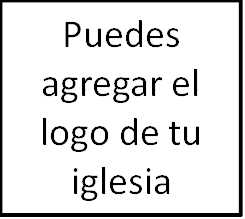 Semana 2: El problema con el trabajoIntroducciónLa idolatría¿Qué es un ídolo?Lucas 18:18 – 29 Un ídolo es algo que deseas más de lo que deseas a Jesús.¿Haces de tu trabajo un ídolo? ¿Es tu trabajo la fuente principal de tu satisfacción?¿Tu trabajo solo consiste en hacerte un nombre?¿Tu trabajo consiste principalmente en hacer una diferencia en el mundo?¿Qué hacemos con la idolatría del trabajo?La inactividad¿Qué dice la Biblia de la inactividad?«Siervos, obedeced en todo a vuestros amos terrenales, no sirviendo al ojo, como los que quieren agradar a los hombres, sino con corazón sincero, temiendo a Dios. Y todo lo que hagáis, hacedlo de corazón, como para el Señor y no para los hombres; sabiendo que del Señor recibiréis la recompensa de la herencia, porque a Cristo el Señor servís» – Col. 3:22-24.¿Eres inactivo en tu trabajo?¿Es tu trabajo simplemente un medio para un fin, un lugar para servir tus necesidades?¿Tu trabajo te frustra totalmente?¿Se ha separado tu trabajo de tu discipulando cristiano?Por qué la inactividad no es una opción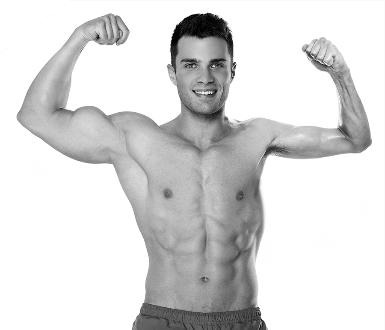 Conclusión